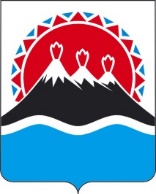 ПРОЕКТ П О С Т А Н О В Л Е Н И ЯРЕГИОНАЛЬНОЙ СЛУЖБЫ ПО ТАРИФАМ И ЦЕНАМ КАМЧАТСКОГО КРАЯг. Петропавловск-КамчатскийВ соответствии с Федеральными законами от 27.07.2010 № 190-ФЗ «О теплоснабжении» и от 3 августа 2018 № 303-ФЗ «О внесении изменений в отдельные законодательные акты Российской Федерации о налогах и сборах», постановлением Правительства Российской Федерации от 22.10.2012 № 1075 «О ценообразовании в сфере теплоснабжения», приказами ФСТ России от 13.06.2013 № 760-э «Об утверждении Методических указаний по расчету регулируемых цен (тарифов) в сфере теплоснабжения, от 07.06.2013 № 163 «Об утверждении Регламента открытия дел об установлении регулируемых цен (тарифов) и отмене регулирования тарифов в сфере теплоснабжения», постановлением Правительства Камчатского края от 19.12.2008 № 424-П «Об утверждении Положения о Региональной службе по тарифам и ценам Камчатского края», протоколом Правления Региональной службы по тарифам и ценам Камчатского края от 11.12.2018 № 39ПОСТАНОВЛЯЮ:1. Утвердить и ввести в действие с 01 января 2021 года по 31 декабря 2021 года экономически обоснованные тарифы на тепловую энергию, поставляемую АО «Судоремсервис» потребителям Петропавловск-Камчатского городского округа, с календарной разбивкой, согласно приложению 1.2. Утвердить и ввести в действие с 01 января 2021 года по 31 декабря 2021 года тарифы на теплоноситель, поставляемый АО «Судоремсервис» потребителям Петропавловск-Камчатского городского округа, с календарной разбивкой, согласно приложению 2.3. Утвердить и ввести в действие с 01 января 2021 года по 31 декабря 2021 года тарифы на горячую воду в открытой системе теплоснабжения (горячего водоснабжения), поставляемую АО «Судоремсервис» потребителям Петропавловск-Камчатского городского округа, с календарной разбивкой, согласно приложению 3.4. Настоящее постановление вступает в силу через десять дней после дня его официального опубликования.Приложение 1к постановлению Региональной службы по тарифам и ценам Камчатского краяот 16.12.2020 № XXXЭкономически обоснованные тарифы на тепловую энергию, поставляемую
АО «Судоремсервис» потребителям Петропавловск-Камчатского городского округа, на период с 01 января 2021 года по 31 декабря 2021 года* Экономически обоснованные тарифы на тепловую энергию, поставляемую
АО «Судоремсервис» для потребителей Петропавловск-Камчатского городского округа указаны без учета НДС.Приложение 2к постановлению Региональной службыпо тарифам и ценам Камчатского края от 16.12.2020 № XXXТарифы на теплоноситель, поставляемый АО «Судоремсервис»потребителям Петропавловск-Камчатского городского округа,
на период с 01 января 2021 года по 31 декабря 2021 года* Выделяется в целях реализации пункта 6 статьи 168 Налогового кодекса Российской
Федерации (часть вторая)Приложение 3к постановлению Региональной службыпо тарифам и ценам Камчатского края от 16.12.2020 № XXXТарифы на горячую воду в открытой системе теплоснабжения (горячего
водоснабжение), поставляемую АО «Судоремсервис»потребителям Петропавловск-Камчатского городского округа,
на период с 01 января 2021 года по 31 декабря 2021 года* Выделяется в целях реализации пункта 6 статьи 168 Налогового кодекса Российской
Федерации (часть вторая)[Дата регистрации]№[Номер документа]«Об установлении тарифов в сфере теплоснабжения АО «Судоремсервис» на территории Петропавловск-Камчатского городского округа, на 2021 год»Руководитель[горизонтальный штамп подписи 1]И.В. Лагуткина№ п/пНаименование регулируемой организацииВид тарифаГод (период)ВодаОтборный пар давлениемОтборный пар давлениемОтборный пар давлениемОтборный пар давлениемОстрый и редуцированный пар№ п/пНаименование регулируемой организацииВид тарифаГод (период)Водаот 1,2 до 2,5 кг/см2от 2,5 до 7,0 кг/см2от 7,0 до 13,0 кг/см2свыше 13,0 кг/см2Острый и редуцированный пар1.Для потребителей, в случае отсутствия дифференциации тарифовпо схеме подключенияДля потребителей, в случае отсутствия дифференциации тарифовпо схеме подключенияДля потребителей, в случае отсутствия дифференциации тарифовпо схеме подключенияДля потребителей, в случае отсутствия дифференциации тарифовпо схеме подключенияДля потребителей, в случае отсутствия дифференциации тарифовпо схеме подключенияДля потребителей, в случае отсутствия дифференциации тарифовпо схеме подключенияДля потребителей, в случае отсутствия дифференциации тарифовпо схеме подключенияДля потребителей, в случае отсутствия дифференциации тарифовпо схеме подключенияДля потребителей, в случае отсутствия дифференциации тарифовпо схеме подключения1.1АО «Судоремсервис»одноставочный, руб./Гкал01.01.2021 -  31.12.20215 745,231.2АО «Судоремсервис»одноставочный, руб./Гкал01.07.2021 -  31.12.20216 024,03АО «Судоремсервис»двухставочныйХХХХХХХАО «Судоремсервис»ставка за тепловую энергию, руб./ГкалАО «Судоремсервис»ставка за содержание тепловой мощности, тыс.руб./Гкал/ч в мес.АО «Судоремсервис»Население (тарифы указываются с учетом НДС)Население (тарифы указываются с учетом НДС)Население (тарифы указываются с учетом НДС)Население (тарифы указываются с учетом НДС)Население (тарифы указываются с учетом НДС)Население (тарифы указываются с учетом НДС)Население (тарифы указываются с учетом НДС)Население (тарифы указываются с учетом НДС)1.3АО «Судоремсервис»одноставочный, руб./Гкал1.4АО «Судоремсервис»одноставочный, руб./ГкалАО «Судоремсервис»двухставочныйХХХХХХХАО «Судоремсервис»ставка за тепловую энергию, руб./ГкалАО «Судоремсервис»ставка за содержание тепловой мощности, тыс.руб./Гкал/ч в мес.№ п/пНаименование
регулируемой
организацииВид тарифаГод (период)Вид теплоносителяВид теплоносителя№ п/пНаименование
регулируемой
организацииВид тарифаГод (период)ВодаПар1.Экономически обоснованный тариф для прочих потребителей
(тарифы указываются без НДС)Экономически обоснованный тариф для прочих потребителей
(тарифы указываются без НДС)Экономически обоснованный тариф для прочих потребителей
(тарифы указываются без НДС)Экономически обоснованный тариф для прочих потребителей
(тарифы указываются без НДС)Экономически обоснованный тариф для прочих потребителей
(тарифы указываются без НДС)1.1АО «Судоремсервис»одноставочный руб./куб.м01.01.2021 -  31.12.202143,091.2АО «Судоремсервис»одноставочный руб./куб.м01.07.2021 -  31.12.202145,032.Экономически обоснованный тариф для населения и исполнителей коммунальных услуг (тарифы указываются с НДС)*Экономически обоснованный тариф для населения и исполнителей коммунальных услуг (тарифы указываются с НДС)*Экономически обоснованный тариф для населения и исполнителей коммунальных услуг (тарифы указываются с НДС)*Экономически обоснованный тариф для населения и исполнителей коммунальных услуг (тарифы указываются с НДС)*Экономически обоснованный тариф для населения и исполнителей коммунальных услуг (тарифы указываются с НДС)*2.1АО «Судоремсервис»одноставочный руб./куб.м01.01.2021 -  31.12.202151,712.2АО «Судоремсервис»одноставочный руб./куб.м01.07.2021 -  31.12.202154,04№ п/пНаименование регулируемой организацииГод (период)Компонент на теплоноситель, руб./куб.мКомпонент на тепловую энергиюКомпонент на тепловую энергиюКомпонент на тепловую энергию№ п/пНаименование регулируемой организацииГод (период)Компонент на теплоноситель, руб./куб.мОдноставочный тариф, руб./ГкалДвухставочный тарифДвухставочный тариф№ п/пНаименование регулируемой организацииГод (период)Компонент на теплоноситель, руб./куб.мОдноставочный тариф, руб./ГкалСтавка за мощность, тыс. руб./Гкал/час в мес.Ставка за тепловую энергию, руб./Гкал1.Экономически обоснованный тариф для прочих потребителей
(тарифы указываются без НДС)Экономически обоснованный тариф для прочих потребителей
(тарифы указываются без НДС)Экономически обоснованный тариф для прочих потребителей
(тарифы указываются без НДС)Экономически обоснованный тариф для прочих потребителей
(тарифы указываются без НДС)Экономически обоснованный тариф для прочих потребителей
(тарифы указываются без НДС)Экономически обоснованный тариф для прочих потребителей
(тарифы указываются без НДС)1.1АО «Судоремсервис»01.01.2021 -  31.12.202143,095 745,231.2АО «Судоремсервис»01.07.2021 -  31.12.202145,036 024,032.Экономически обоснованный тариф для населения и исполнителей коммунальных услуг (тарифы указываются с НДС)*Экономически обоснованный тариф для населения и исполнителей коммунальных услуг (тарифы указываются с НДС)*Экономически обоснованный тариф для населения и исполнителей коммунальных услуг (тарифы указываются с НДС)*Экономически обоснованный тариф для населения и исполнителей коммунальных услуг (тарифы указываются с НДС)*Экономически обоснованный тариф для населения и исполнителей коммунальных услуг (тарифы указываются с НДС)*Экономически обоснованный тариф для населения и исполнителей коммунальных услуг (тарифы указываются с НДС)*2.1АО «Судоремсервис»01.01.2021 -  31.12.202151,716 894,282.2АО «Судоремсервис»01.07.2021 -  31.12.202154,047 228,84